ENTREVISTA SOBRE VISITAS A LA CÁMARA DE REPRESENTANTESP. de la C. 78518 de abril de 2017Nombre del Representante:  ________________________________________________Distrito Representativo: ___________________________________________________Les atendió el representante ( )     Les atendió un ayudante ( )    Otro ( ) _____________Nombre del Ayudante ____________________________ Puesto___________________¿Cuánto conoce el representante del P. del C. 785 para derogar la Ley Núm. 97-2015, que autoriza la auditoría de la deuda pública de Puerto Rico y que estableció la Comisión para la Auditoría Integral del Crédito Público? Mucho (   )      Poco (   )    Nada (  ) Explique: __________________________________¿Está de acuerdo con legislar la permanencia de la Comisión para la Auditoria del Crédito Público?Sí (   )                             No (   )   Explique:_____________________________________¿Ante cualquier negociación con los bonistas, está convencido sobre la necesidad de investigar de forma independiente la deuda pública de Puerto Rico?  	Si (   )			No (   ) Explique: _______________________________________Incidencias sobre la visita al representante: ______________________________________________________________________________________________________________________________________________________________________________________________________________________________________________________________________________________________________________________________________________________________________________________________________Favor de entregar este documento a los coordinadores de la actividad, ¡gracias!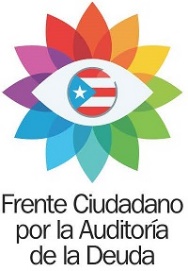 